ΤΕΧΝΙΚΗ ΠΡΟΣΦΟΡΑΟ Διαγωνιζόμενος φέρει την απόλυτη ευθύνη της ακρίβειας των δεδομένων που δηλώνει.Στον 1ο πίνακα, στη Στήλη «Είδος Υλικού», περιγράφονται αναλυτικά τα ζητούμενα είδη για τα οποία θα πρέπει να δοθούν αντίστοιχες απαντήσεις. Στη στήλη «Απάντηση» σημειώνεται η απάντηση του Διαγωνιζόμενου που έχει τη μορφή ΝΑΙ, η οποία θα υποδηλώνει τη συμμόρφωσή του με τις τεχνικές προδιαγραφές, με τα καθορισμένα πρότυπα διασφάλισης ποιότητας. Η τεχνική προσφορά, σύμφωνα με το άρθρο 2.4.3.2 της διακήρυξης, θα πρέπει επίσης να περιέχει τεκμηριωτικό υλικό του κάθε υλικού (πιστοποιητικά, τεχνικά φυλλάδια, κλπ.), προς τεκμηρίωση των απαιτήσεων και τεχνικών προδιαγραφών του Παραρτήματος Ι. Στον 2ο πίνακα θα δοθούν οι σχετικές απαντήσεις.1ος Πίνακας2ος ΠίνακαςΥπογραφή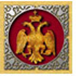 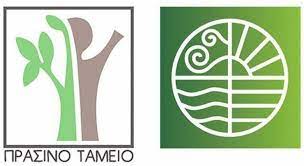 Στοιχεία ΠροσφέροντοςΣτοιχεία ΠροσφέροντοςΕπωνυμία:Επωνυμία:Διεύθυνση:Διεύθυνση:Τηλέφωνο:Τηλέφωνο:Ημερομηνία:…………………….Fax:Email:Στοιχεία Αναθέτουσας ΑρχήςΣτοιχεία Αναθέτουσας ΑρχήςΣτοιχεία Αναθέτουσας ΑρχήςΙΕΡΑ ΚΟΙΝΟΤΗΤΑ ΑΓΙΟΥ ΟΡΟΥΣΙΕΡΑ ΚΟΙΝΟΤΗΤΑ ΑΓΙΟΥ ΟΡΟΥΣΙΕΡΑ ΚΟΙΝΟΤΗΤΑ ΑΓΙΟΥ ΟΡΟΥΣΤαχ. Διεύθυνση: Λαέρτου 22, ΠυλαίαΤαχ. Διεύθυνση: Λαέρτου 22, ΠυλαίαΤαχ. Διεύθυνση: Λαέρτου 22, ΠυλαίαΤ.Κ: 57001Τ.Κ: 57001Τηλέφωνο: 2310 888 553Τηλέφωνο: 2310 888 553Φαξ: 2310 888 646Φαξ: 2310 888 646Έργο: «Αξιοποίηση υδάτινων πόρων με υποδομές αντιπυρικής προστασίας Ιεράς Μονής Ξηροποτάμου»Έργο: «Αξιοποίηση υδάτινων πόρων με υποδομές αντιπυρικής προστασίας Ιεράς Μονής Ξηροποτάμου»Έργο: «Αξιοποίηση υδάτινων πόρων με υποδομές αντιπυρικής προστασίας Ιεράς Μονής Ξηροποτάμου»Έργο: «Αξιοποίηση υδάτινων πόρων με υποδομές αντιπυρικής προστασίας Ιεράς Μονής Ξηροποτάμου»Έργο: «Αξιοποίηση υδάτινων πόρων με υποδομές αντιπυρικής προστασίας Ιεράς Μονής Ξηροποτάμου»Έργο: «Αξιοποίηση υδάτινων πόρων με υποδομές αντιπυρικής προστασίας Ιεράς Μονής Ξηροποτάμου»Υποέργο 1: «Προμήθεια Οικοδομικών Υλικών»Υποέργο 1: «Προμήθεια Οικοδομικών Υλικών»Υποέργο 1: «Προμήθεια Οικοδομικών Υλικών»Υποέργο 1: «Προμήθεια Οικοδομικών Υλικών»Υποέργο 1: «Προμήθεια Οικοδομικών Υλικών»Υποέργο 1: «Προμήθεια Οικοδομικών Υλικών»ΟΜΑΔΑ 1: «Οικοδομικά Υλικά, CPV 44111000-1»ΟΜΑΔΑ 1: «Οικοδομικά Υλικά, CPV 44111000-1»ΟΜΑΔΑ 1: «Οικοδομικά Υλικά, CPV 44111000-1»ΟΜΑΔΑ 1: «Οικοδομικά Υλικά, CPV 44111000-1»ΟΜΑΔΑ 1: «Οικοδομικά Υλικά, CPV 44111000-1»ΟΜΑΔΑ 1: «Οικοδομικά Υλικά, CPV 44111000-1»Α/ΑΕίδος υλικούΠρότυποΑπάντησηΟικοδομικά Υλικά, CPV 44111000-1Οικοδομικά Υλικά, CPV 44111000-1Οικοδομικά Υλικά, CPV 44111000-1Οικοδομικά Υλικά, CPV 44111000-11Τσιμέντο σε σακιάΕΝ 197-12ΣκύραΕΝ 12620EN 132423ΆμμοςΕΝ 12620EN 13139-1ΕΛΟΤ 4084ΣύντριμμαΕΝ 126205ΟπλισμόςΕΛΟΤ ΕΝ 100806Έτοιμο ΑσβεστοκονίαμαΕΛΟΤ EN 459-17Ρητινούχος τσιμεντόστοκοςΕΝ 998-1Απαιτητά σύμφωνα με την παρ. 2.4.3.2. της διακήρυξηςΑπάντησηΤμήμα της σύμβασης που θα ανατεθεί σε υπεργολάβο (προαιρετικό):Προτεινόμενος υπεργολάβος (προαιρετικό):